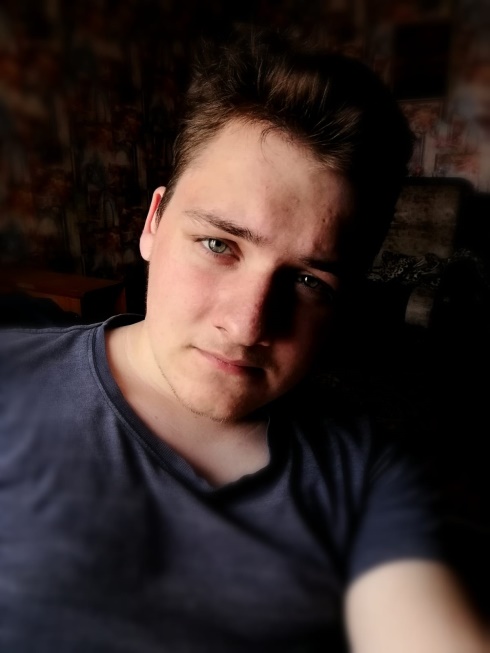 Юрьев Константин ВладимировичРЕЗЮМЕсоискателя на должность«Механик дорожных, строительных машин и оборудования »Личные данные:Адрес: п. Октябрьский, ул. Учебная 1, кв-9Контактные данные: 8-999-084-41-95E-mail: Сведения о себеДата рождения:    23 июня 2003 г.Семейное положение: не женатЛичные качества: ответственность, коммуникабельность, стрессоустойчивость.Опыт работы:НетОбразование:КГБ ПОУ ВМК ЦОПП «Ванинский межотраслевой колледж (Центр опережающей профессиональной подготовки)»Специальность: «Техническая эксплуатация подъемно-транспортных, строительных, дорожных машин и оборудования (по отраслям) »Профессиональные навыки: — Уверенный пользователь ПК;— Умение читать чертежи; — Знание специфики работы механизмов различной сложности; — Навыки проведения аварийного ремонта; — Опыт работы с электрическими механизмами;Технические навыки:Ремонт и диагностика двигателей, трансмиссии.Дополнительные сведения о себе:Имею водительские права категории В. Контактность, общительность, трудоспособность, умение находить оптимальное решение в любой ситуации, в том числе – в нестандартной.